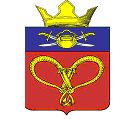 ПОСТАНОВЛЕНИЕ АДМИНИСТРАЦИИ НАГАВСКОГО СЕЛЬСКОГО ПОСЕЛЕНИЯ КОТЕЛЬНИКОВСКОГО МУНИЦИПАЛЬНОГО РАЙОНА  ВОЛГОГРАДСКОЙ ОБЛАСТИот "04" февраля 2020                                                                                                      N  12аОб определении мест и способов сжигания мусора, травы листвы и иных отходов, материалов или изделий на территории Нагавского сельского поселенияВ соответствии с Федеральными законами от 06.10.2003 N 131-ФЗ "Об общих принципах организации местного самоуправления в Российской Федерации", Федеральным законом от21.12.1994 № 69-ФЗ «О пожарной безопасности», постановлением Правительства Российской Федерации от 20.09.2016 № 946 «О внесении изменений в Правила противопожарного режима в Российской Федерации», в целях повышения противопожарной устойчивости территории Нагавского сельского поселения постановляет:1. На землях общего пользования Нагавского сельского поселения Котельниковского муниципального района  запрещается разводить костры, сжигать мусор, траву, листву, и иные отходы, материалы или изделия.2. Определить местом для сжигания мусора, травы, листвы и иных отходов, материалов или изделий, территорию бывшей площадки для отходов, расположенную примерно в 1 км. по направлению на юг от ориентира администрации Нагавского сельского поселения.3. Настоящее постановление не распространяет свое действие в период введения особого противопожарного режима на территории Нагавского сельского поселения Котельниковского муниципального района Волгоградской области.4. Настоящее постановление вступает в силу со дня его официального  обнародования.Глава Нагавскогосельского поселения                                                                                                П.А.Алпатов